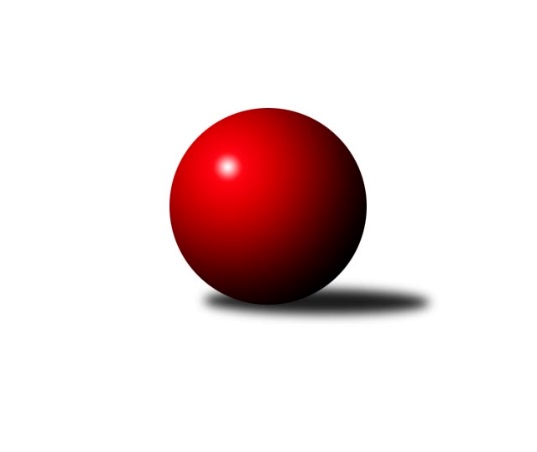 Č.28Ročník 2018/2019	29.5.2024 Jihomoravský KP1 jih 2018/2019Statistika 28. kolaTabulka družstev:		družstvo	záp	výh	rem	proh	skore	sety	průměr	body	plné	dorážka	chyby	1.	SK Podlužan Prušánky B	18	12	2	4	92.0 : 52.0 	(116.5 : 99.5)	2583	26	1775	808	30.3	2.	KK Vyškov C	18	12	1	5	86.5 : 57.5 	(122.5 : 93.5)	2560	25	1761	799	34.4	3.	TJ Sokol Vážany	18	10	0	8	81.0 : 63.0 	(117.0 : 99.0)	2540	20	1764	776	37.2	4.	KK Sokol Litenčice	18	8	3	7	79.0 : 65.0 	(122.0 : 94.0)	2543	19	1753	790	38.4	.	o udržení					 	()						5.	TJ Jiskra Kyjov	28	13	2	13	112.0 : 112.0 	(166.0 : 170.0)	2517	28	1740	777	38.8	6.	SK Podlužan Prušánky C	28	13	0	15	113.5 : 110.5 	(159.5 : 176.5)	2524	26	1742	782	38.1	7.	TJ Sokol Vracov B	28	11	4	13	102.5 : 121.5 	(170.5 : 165.5)	2528	26	1769	760	43	8.	KC Hodonín	28	10	4	14	97.0 : 127.0 	(151.0 : 185.0)	2511	24	1765	746	43.6	9.	TJ Sokol Šanov B	28	11	1	16	101.0 : 123.0 	(164.0 : 172.0)	2511	23	1758	753	44.8	10.	TJ Lokomotiva Valtice B	28	11	1	16	95.5 : 128.5 	(151.0 : 185.0)	2507	23	1742	765	44.4Tabulka doma:		družstvo	záp	výh	rem	proh	skore	sety	průměr	body	maximum	minimum	1.	SK Podlužan Prušánky B	9	7	1	1	52.0 : 20.0 	(58.5 : 49.5)	2703	15	2752	2615	2.	KK Vyškov C	9	7	1	1	48.5 : 23.5 	(67.5 : 40.5)	2638	15	2759	2551	3.	KK Sokol Litenčice	9	7	0	2	48.0 : 24.0 	(69.5 : 38.5)	2571	14	2620	2508	4.	TJ Sokol Vážany	9	7	0	2	48.0 : 24.0 	(66.5 : 41.5)	2628	14	2689	2480	.	o udržení					 	()					5.	TJ Jiskra Kyjov	14	11	1	2	73.5 : 38.5 	(89.0 : 79.0)	2539	23	2595	2442	6.	TJ Sokol Šanov B	14	10	1	3	70.0 : 42.0 	(98.0 : 70.0)	2529	21	2666	2389	7.	TJ Sokol Vracov B	14	10	1	3	69.5 : 42.5 	(97.0 : 71.0)	2579	21	2662	2488	8.	TJ Lokomotiva Valtice B	14	10	1	3	67.0 : 45.0 	(89.5 : 78.5)	2560	21	2654	2483	9.	SK Podlužan Prušánky C	14	10	0	4	72.0 : 40.0 	(95.5 : 72.5)	2654	20	2842	2545	10.	KC Hodonín	14	7	3	4	63.0 : 49.0 	(86.0 : 82.0)	2565	17	2674	2436Tabulka venku:		družstvo	záp	výh	rem	proh	skore	sety	průměr	body	maximum	minimum	1.	SK Podlužan Prušánky B	9	5	1	3	40.0 : 32.0 	(58.0 : 50.0)	2578	11	2660	2522	2.	KK Vyškov C	9	5	0	4	38.0 : 34.0 	(55.0 : 53.0)	2570	10	2772	2308	3.	TJ Sokol Vážany	9	3	0	6	33.0 : 39.0 	(50.5 : 57.5)	2542	6	2784	2427	4.	KK Sokol Litenčice	9	1	3	5	31.0 : 41.0 	(52.5 : 55.5)	2539	5	2631	2337	.	o udržení					 	()					5.	KC Hodonín	14	3	1	10	34.0 : 78.0 	(65.0 : 103.0)	2503	7	2636	2425	6.	SK Podlužan Prušánky C	14	3	0	11	41.5 : 70.5 	(64.0 : 104.0)	2528	6	2690	2354	7.	TJ Jiskra Kyjov	14	2	1	11	38.5 : 73.5 	(77.0 : 91.0)	2513	5	2658	2394	8.	TJ Sokol Vracov B	14	1	3	10	33.0 : 79.0 	(73.5 : 94.5)	2521	5	2639	2447	9.	TJ Sokol Šanov B	14	1	0	13	31.0 : 81.0 	(66.0 : 102.0)	2508	2	2585	2423	10.	TJ Lokomotiva Valtice B	14	1	0	13	28.5 : 83.5 	(61.5 : 106.5)	2499	2	2596	2394Tabulka podzimní části:		družstvo	záp	výh	rem	proh	skore	sety	průměr	body	doma	venku	1.	SK Podlužan Prušánky B	14	11	1	2	77.0 : 35.0 	(92.0 : 76.0)	2590	23 	6 	0 	1 	5 	1 	1	2.	KK Vyškov C	14	9	1	4	67.5 : 44.5 	(95.5 : 72.5)	2574	19 	5 	1 	1 	4 	0 	3	3.	KK Sokol Litenčice	14	7	3	4	64.0 : 48.0 	(96.0 : 72.0)	2538	17 	6 	0 	1 	1 	3 	3	4.	TJ Sokol Vážany	14	8	0	6	63.0 : 49.0 	(88.0 : 80.0)	2550	16 	5 	0 	2 	3 	0 	4	.	o udržení					 	()		 	 	 	 	 	 		5.	TJ Jiskra Kyjov	14	6	1	7	52.5 : 59.5 	(76.5 : 91.5)	2518	13 	5 	0 	2 	1 	1 	5	6.	KC Hodonín	14	5	2	7	50.0 : 62.0 	(80.0 : 88.0)	2504	12 	3 	2 	2 	2 	0 	5	7.	TJ Sokol Šanov B	14	5	1	8	46.5 : 65.5 	(79.0 : 89.0)	2508	11 	4 	1 	2 	1 	0 	6	8.	SK Podlužan Prušánky C	14	5	0	9	49.0 : 63.0 	(73.5 : 94.5)	2515	10 	4 	0 	3 	1 	0 	6	9.	TJ Sokol Vracov B	14	4	2	8	48.0 : 64.0 	(85.5 : 82.5)	2520	10 	4 	1 	2 	0 	1 	6	10.	TJ Lokomotiva Valtice B	14	4	1	9	42.5 : 69.5 	(74.0 : 94.0)	2514	9 	4 	1 	2 	0 	0 	7Tabulka jarní části:		družstvo	záp	výh	rem	proh	skore	sety	průměr	body	doma	venku	1.	KK Vyškov C	4	3	0	1	19.0 : 13.0 	(27.0 : 21.0)	2622	6 	2 	0 	0 	1 	0 	1 	2.	TJ Sokol Vážany	4	2	0	2	18.0 : 14.0 	(29.0 : 19.0)	2617	4 	2 	0 	0 	0 	0 	2 	3.	SK Podlužan Prušánky B	4	1	1	2	15.0 : 17.0 	(24.5 : 23.5)	2595	3 	1 	1 	0 	0 	0 	2 	4.	KK Sokol Litenčice	4	1	0	3	15.0 : 17.0 	(26.0 : 22.0)	2568	2 	1 	0 	1 	0 	0 	2 	.	o udržení					 	()		 	 	 	 	 	 	 	5.	SK Podlužan Prušánky C	14	8	0	6	64.5 : 47.5 	(86.0 : 82.0)	2549	16 	6 	0 	1 	2 	0 	5 	6.	TJ Sokol Vracov B	14	7	2	5	54.5 : 57.5 	(85.0 : 83.0)	2534	16 	6 	0 	1 	1 	2 	4 	7.	TJ Jiskra Kyjov	14	7	1	6	59.5 : 52.5 	(89.5 : 78.5)	2528	15 	6 	1 	0 	1 	0 	6 	8.	TJ Lokomotiva Valtice B	14	7	0	7	53.0 : 59.0 	(77.0 : 91.0)	2508	14 	6 	0 	1 	1 	0 	6 	9.	TJ Sokol Šanov B	14	6	0	8	54.5 : 57.5 	(85.0 : 83.0)	2529	12 	6 	0 	1 	0 	0 	7 	10.	KC Hodonín	14	5	2	7	47.0 : 65.0 	(71.0 : 97.0)	2506	12 	4 	1 	2 	1 	1 	5 Zisk bodů pro družstvo:		jméno hráče	družstvo	body	zápasy	v %	dílčí body	sety	v %	1.	Antonín Svozil ml.	TJ Jiskra Kyjov 	20	/	25	(80%)	34.5	/	50	(69%)	2.	Ladislav Kacetl 	TJ Sokol Šanov B 	19.5	/	27	(72%)	37.5	/	54	(69%)	3.	Jan Herzán 	TJ Lokomotiva Valtice B 	19	/	28	(68%)	34.5	/	56	(62%)	4.	Antonín Svozil st.	TJ Jiskra Kyjov 	16.5	/	27	(61%)	33.5	/	54	(62%)	5.	Jiří Lauko 	SK Podlužan Prušánky C 	16	/	24	(67%)	28.5	/	48	(59%)	6.	Martin Bílek 	TJ Sokol Vracov B 	16	/	27	(59%)	36	/	54	(67%)	7.	Radek Vrška 	TJ Sokol Šanov B 	15.5	/	27	(57%)	28.5	/	54	(53%)	8.	Roman Blažek 	KK Sokol Litenčice 	15	/	16	(94%)	25	/	32	(78%)	9.	Martin Tesařík 	SK Podlužan Prušánky B 	15	/	16	(94%)	23	/	32	(72%)	10.	Milan Svačina 	KK Vyškov C 	15	/	17	(88%)	25	/	34	(74%)	11.	Josef Kamenišťák 	TJ Sokol Vážany 	14.5	/	18	(81%)	23	/	36	(64%)	12.	Vít Mišurec 	TJ Jiskra Kyjov 	14.5	/	22	(66%)	28	/	44	(64%)	13.	Ladislav Vališ 	SK Podlužan Prušánky C 	14	/	25	(56%)	28.5	/	50	(57%)	14.	Vítězslav Nejedlík 	TJ Sokol Vracov B 	13.5	/	21	(64%)	27	/	42	(64%)	15.	Jitka Šimková 	SK Podlužan Prušánky B 	13	/	18	(72%)	20.5	/	36	(57%)	16.	Radovan Kadlec 	KC Hodonín 	13	/	23	(57%)	22.5	/	46	(49%)	17.	Michal Zdražil 	KC Hodonín 	13	/	26	(50%)	23.5	/	52	(45%)	18.	Jaroslav Konečný 	TJ Sokol Vracov B 	12	/	20	(60%)	24.5	/	40	(61%)	19.	Filip Benada 	SK Podlužan Prušánky C 	12	/	22	(55%)	23	/	44	(52%)	20.	Vladimír Čech 	TJ Lokomotiva Valtice B 	12	/	27	(44%)	30	/	54	(56%)	21.	Radek Kříž 	KC Hodonín 	11	/	17	(65%)	21.5	/	34	(63%)	22.	Milan Šimek 	SK Podlužan Prušánky C 	11	/	18	(61%)	19	/	36	(53%)	23.	Zdeněk Hosaja 	SK Podlužan Prušánky C 	11	/	23	(48%)	18.5	/	46	(40%)	24.	Jaromír Sedláček 	TJ Lokomotiva Valtice B 	11	/	24	(46%)	22	/	48	(46%)	25.	Milan Šváb 	TJ Lokomotiva Valtice B 	11	/	26	(42%)	22	/	52	(42%)	26.	Ivan Torony 	TJ Sokol Šanov B 	11	/	27	(41%)	24	/	54	(44%)	27.	Pavel Flamík 	SK Podlužan Prušánky B 	10	/	13	(77%)	16.5	/	26	(63%)	28.	Monika Zapletalová 	KK Sokol Litenčice 	10	/	14	(71%)	19	/	28	(68%)	29.	Zuzana Štěrbová 	KK Sokol Litenčice 	10	/	17	(59%)	21	/	34	(62%)	30.	Antonín Pihar 	SK Podlužan Prušánky C 	10	/	17	(59%)	19	/	34	(56%)	31.	Štěpán Kříž 	KC Hodonín 	10	/	18	(56%)	18	/	36	(50%)	32.	Jozef Kamenišťák 	TJ Sokol Vážany 	9.5	/	18	(53%)	19	/	36	(53%)	33.	Radek Loubal 	TJ Sokol Vážany 	9	/	12	(75%)	15	/	24	(63%)	34.	Pavel Posolda 	KK Sokol Litenčice 	9	/	12	(75%)	14.5	/	24	(60%)	35.	Tomáš Jelínek 	KK Vyškov C 	9	/	13	(69%)	18.5	/	26	(71%)	36.	Michal Pálka 	SK Podlužan Prušánky B 	9	/	15	(60%)	17	/	30	(57%)	37.	Radim Kroupa 	TJ Sokol Vážany 	9	/	17	(53%)	22	/	34	(65%)	38.	Jaroslav Klimentík 	TJ Sokol Šanov B 	9	/	19	(47%)	16.5	/	38	(43%)	39.	Ludvík Kuhn 	TJ Jiskra Kyjov 	9	/	21	(43%)	16	/	42	(38%)	40.	Jiří Špaček 	TJ Jiskra Kyjov 	9	/	22	(41%)	20	/	44	(45%)	41.	Josef Vařák 	TJ Lokomotiva Valtice B 	9	/	24	(38%)	20	/	48	(42%)	42.	Tomáš Slížek 	SK Podlužan Prušánky C 	8.5	/	14	(61%)	11	/	28	(39%)	43.	Petr Večerka 	KK Vyškov C 	8.5	/	17	(50%)	15.5	/	34	(46%)	44.	Roman Krůza 	TJ Lokomotiva Valtice B 	8.5	/	27	(31%)	19.5	/	54	(36%)	45.	Stanislav Kočí 	TJ Sokol Vracov B 	8	/	18	(44%)	16.5	/	36	(46%)	46.	Pavel Důbrava 	KC Hodonín 	8	/	19	(42%)	17.5	/	38	(46%)	47.	Pavel Slavík 	KC Hodonín 	8	/	23	(35%)	17.5	/	46	(38%)	48.	Jan Goliáš 	TJ Sokol Vracov B 	7.5	/	22	(34%)	15	/	44	(34%)	49.	Petr Kesjár 	TJ Sokol Šanov B 	7	/	8	(88%)	13	/	16	(81%)	50.	Alena Kristová 	SK Podlužan Prušánky B 	7	/	11	(64%)	12.5	/	22	(57%)	51.	Petr Matuška 	KK Vyškov C 	7	/	12	(58%)	16	/	24	(67%)	52.	Milan Kochaníček 	KK Sokol Litenčice 	7	/	14	(50%)	17.5	/	28	(63%)	53.	Břetislav Láník 	KK Vyškov C 	7	/	14	(50%)	15	/	28	(54%)	54.	Jan Popelár 	KC Hodonín 	7	/	15	(47%)	15	/	30	(50%)	55.	Radek Jurčík 	TJ Jiskra Kyjov 	6.5	/	17	(38%)	14.5	/	34	(43%)	56.	Petr Malý 	TJ Sokol Vážany 	6	/	11	(55%)	15	/	22	(68%)	57.	Martin Ďurko 	TJ Sokol Šanov B 	6	/	15	(40%)	14	/	30	(47%)	58.	Jiří Dluhoš 	TJ Sokol Vracov B 	6	/	23	(26%)	17	/	46	(37%)	59.	Miloslav Krejčí 	KK Vyškov C 	5	/	11	(45%)	9.5	/	22	(43%)	60.	Lenka Štěrbová 	KK Sokol Litenčice 	5	/	12	(42%)	8	/	24	(33%)	61.	Libor Kuja 	SK Podlužan Prušánky C 	5	/	16	(31%)	9	/	32	(28%)	62.	Jiří Formánek 	KK Vyškov C 	4	/	6	(67%)	8	/	12	(67%)	63.	Sára Zálešáková 	SK Podlužan Prušánky B 	4	/	7	(57%)	6	/	14	(43%)	64.	Jiří Novotný 	SK Podlužan Prušánky B 	4	/	10	(40%)	9	/	20	(45%)	65.	Petr Sedláček 	TJ Sokol Vážany 	4	/	13	(31%)	11.5	/	26	(44%)	66.	Michal Šimek 	SK Podlužan Prušánky B 	4	/	13	(31%)	10	/	26	(38%)	67.	Roman Klvaň 	TJ Jiskra Kyjov 	4	/	19	(21%)	12	/	38	(32%)	68.	Jan Kovář 	TJ Sokol Vážany 	3	/	4	(75%)	4	/	8	(50%)	69.	Tomáš Gaspar 	TJ Sokol Vracov B 	3	/	5	(60%)	7	/	10	(70%)	70.	Dušan Zahradník 	TJ Sokol Vážany 	3	/	7	(43%)	3.5	/	14	(25%)	71.	Miroslav Bahula 	TJ Sokol Vracov B 	3	/	8	(38%)	7.5	/	16	(47%)	72.	Karel Mecl 	KC Hodonín 	3	/	9	(33%)	7.5	/	18	(42%)	73.	Milan Ryšánek 	KK Vyškov C 	3	/	9	(33%)	6	/	18	(33%)	74.	Karel Saidl 	TJ Sokol Šanov B 	3	/	10	(30%)	9.5	/	20	(48%)	75.	Petr Pres 	TJ Sokol Vracov B 	2.5	/	5	(50%)	5	/	10	(50%)	76.	Aleš Gaspar 	TJ Sokol Vracov B 	2	/	3	(67%)	5	/	6	(83%)	77.	Petr Bakaj ml.	TJ Sokol Šanov B 	2	/	3	(67%)	4	/	6	(67%)	78.	Pavel Lasovský ml.	TJ Sokol Vážany 	2	/	4	(50%)	3	/	8	(38%)	79.	Josef Smažinka 	KK Sokol Litenčice 	2	/	5	(40%)	4.5	/	10	(45%)	80.	Luděk Zapletal 	KK Sokol Litenčice 	2	/	6	(33%)	4.5	/	12	(38%)	81.	Jan Klimentík 	TJ Sokol Šanov B 	2	/	16	(13%)	9	/	32	(28%)	82.	Vladimír Crhounek 	KK Vyškov C 	1	/	1	(100%)	2	/	2	(100%)	83.	Klára Trojanová 	TJ Sokol Vracov B 	1	/	1	(100%)	2	/	2	(100%)	84.	Lucie Trávníčková 	KK Vyškov C 	1	/	3	(33%)	4	/	6	(67%)	85.	Robert Gecs 	TJ Lokomotiva Valtice B 	1	/	3	(33%)	1	/	6	(17%)	86.	Kristýna Blechová 	TJ Sokol Šanov B 	1	/	4	(25%)	4	/	8	(50%)	87.	Pavel Polanský st.	TJ Sokol Vracov B 	1	/	7	(14%)	4	/	14	(29%)	88.	Miroslava Štěrbová 	KK Sokol Litenčice 	1	/	9	(11%)	5	/	18	(28%)	89.	Jakub Mecl 	KC Hodonín 	1	/	10	(10%)	4	/	20	(20%)	90.	Milan Štěrba 	KK Sokol Litenčice 	0	/	1	(0%)	1	/	2	(50%)	91.	Zbyněk Škoda 	TJ Lokomotiva Valtice B 	0	/	1	(0%)	1	/	2	(50%)	92.	Josef Michálek 	KK Vyškov C 	0	/	1	(0%)	1	/	2	(50%)	93.	Lukáš Ingr 	KC Hodonín 	0	/	1	(0%)	1	/	2	(50%)	94.	Martin Sladkowski 	TJ Jiskra Kyjov 	0	/	1	(0%)	1	/	2	(50%)	95.	Jiří Kunz 	KC Hodonín 	0	/	1	(0%)	1	/	2	(50%)	96.	Josef Smažinka 	KK Sokol Litenčice 	0	/	1	(0%)	1	/	2	(50%)	97.	David Čada 	KC Hodonín 	0	/	1	(0%)	0	/	2	(0%)	98.	Vladimír Jaroš 	TJ Sokol Šanov B 	0	/	1	(0%)	0	/	2	(0%)	99.	Martina Nejedlíková 	TJ Sokol Vracov B 	0	/	1	(0%)	0	/	2	(0%)	100.	Martin Šubrt 	TJ Jiskra Kyjov 	0	/	1	(0%)	0	/	2	(0%)	101.	Ivan Guryča 	KC Hodonín 	0	/	1	(0%)	0	/	2	(0%)	102.	Miroslav Poledník 	KK Vyškov C 	0	/	2	(0%)	2	/	4	(50%)	103.	Radek Břečka 	TJ Sokol Vracov B 	0	/	2	(0%)	0	/	4	(0%)	104.	Eduard Jung 	TJ Lokomotiva Valtice B 	0	/	2	(0%)	0	/	4	(0%)	105.	Václav Valenta 	TJ Jiskra Kyjov 	0	/	3	(0%)	1	/	6	(17%)	106.	Jan Beneš 	TJ Lokomotiva Valtice B 	0	/	4	(0%)	1	/	8	(13%)	107.	Marta Volfová 	TJ Sokol Šanov B 	0	/	4	(0%)	1	/	8	(13%)	108.	František Hél 	TJ Sokol Šanov B 	0	/	5	(0%)	1	/	10	(10%)Průměry na kuželnách:		kuželna	průměr	plné	dorážka	chyby	výkon na hráče	1.	Prušánky (dvoudráha), 1-2	2636	1798	837	33.9	(439.4)	2.	KK Vyškov, 1-4	2590	1785	805	39.1	(431.7)	3.	Ratíškovice, 1-4	2557	1765	792	40.2	(426.3)	4.	TJ Sokol Vracov, 1-6	2545	1762	783	39.1	(424.3)	5.	TJ Lokomotiva Valtice, 1-4	2542	1771	770	48.5	(423.7)	6.	Litenčice, 1-2	2533	1746	786	38.6	(422.2)	7.	Kyjov, 1-2	2517	1745	771	39.5	(419.6)	8.	Šanov, 1-4	2498	1745	753	44.9	(416.4)Nejlepší výkony na kuželnách:Prušánky (dvoudráha), 1-2SK Podlužan Prušánky C	2842	26. kolo	Pavel Flamík 	SK Podlužan Prušánky B	505	7. koloTJ Sokol Vážany	2784	12. kolo	Jiří Formánek 	KK Vyškov C	505	5. koloKK Vyškov C	2772	5. kolo	Antonín Pihar 	SK Podlužan Prušánky C	497	26. koloSK Podlužan Prušánky B	2752	14. kolo	Martin Tesařík 	SK Podlužan Prušánky B	494	17. koloSK Podlužan Prušánky B	2748	5. kolo	Antonín Svozil ml.	TJ Jiskra Kyjov	494	3. koloSK Podlužan Prušánky B	2722	3. kolo	Pavel Flamík 	SK Podlužan Prušánky B	493	10. koloSK Podlužan Prušánky B	2716	1. kolo	Antonín Pihar 	SK Podlužan Prušánky C	492	17. koloSK Podlužan Prušánky C	2714	22. kolo	Ladislav Vališ 	SK Podlužan Prušánky C	492	12. koloSK Podlužan Prušánky B	2712	12. kolo	Jiří Lauko 	SK Podlužan Prušánky C	491	2. koloSK Podlužan Prušánky C	2708	25. kolo	Martin Tesařík 	SK Podlužan Prušánky B	489	12. koloKK Vyškov, 1-4KK Vyškov C	2759	1. kolo	Milan Svačina 	KK Vyškov C	506	16. koloKK Vyškov C	2729	13. kolo	Milan Svačina 	KK Vyškov C	503	18. koloKK Vyškov C	2717	16. kolo	Petr Matuška 	KK Vyškov C	499	1. koloKK Vyškov C	2708	18. kolo	Martin Tesařík 	SK Podlužan Prušánky B	490	18. koloTJ Sokol Vážany	2689	18. kolo	Milan Svačina 	KK Vyškov C	490	13. koloTJ Sokol Vážany	2687	15. kolo	Radek Loubal 	TJ Sokol Vážany	489	18. koloTJ Sokol Vážany	2669	13. kolo	Petr Matuška 	KK Vyškov C	483	13. koloTJ Sokol Vážany	2658	9. kolo	Josef Kamenišťák 	TJ Sokol Vážany	481	15. koloTJ Sokol Vážany	2656	11. kolo	Pavel Slavík 	KC Hodonín	478	10. koloKK Vyškov C	2655	6. kolo	Radek Loubal 	TJ Sokol Vážany	477	4. koloRatíškovice, 1-4KC Hodonín	2674	23. kolo	Radek Kříž 	KC Hodonín	497	2. koloKC Hodonín	2638	2. kolo	Radek Kříž 	KC Hodonín	493	23. koloKC Hodonín	2617	6. kolo	Antonín Svozil st.	TJ Jiskra Kyjov	490	13. koloSK Podlužan Prušánky B	2616	8. kolo	Radek Kříž 	KC Hodonín	478	8. koloKC Hodonín	2614	9. kolo	Radovan Kadlec 	KC Hodonín	475	16. koloTJ Jiskra Kyjov	2610	13. kolo	Jan Herzán 	TJ Lokomotiva Valtice B	474	9. koloKC Hodonín	2597	16. kolo	Pavel Důbrava 	KC Hodonín	468	6. koloKK Sokol Litenčice	2595	6. kolo	Martin Tesařík 	SK Podlužan Prušánky B	468	8. koloKC Hodonín	2573	20. kolo	Jakub Mecl 	KC Hodonín	466	22. koloKC Hodonín	2567	4. kolo	Pavel Důbrava 	KC Hodonín	463	23. koloTJ Sokol Vracov, 1-6TJ Sokol Vracov B	2662	7. kolo	Tomáš Gaspar 	TJ Sokol Vracov B	516	7. koloTJ Sokol Vracov B	2639	24. kolo	Vítězslav Nejedlík 	TJ Sokol Vracov B	497	19. koloSK Podlužan Prušánky C	2638	1. kolo	Milan Svačina 	KK Vyškov C	486	7. koloTJ Sokol Vracov B	2618	12. kolo	Antonín Svozil ml.	TJ Jiskra Kyjov	475	17. koloTJ Sokol Vracov B	2614	19. kolo	Monika Zapletalová 	KK Sokol Litenčice	471	10. koloTJ Sokol Vracov B	2606	1. kolo	Zdeněk Hosaja 	SK Podlužan Prušánky C	465	1. koloTJ Sokol Vracov B	2603	15. kolo	Vítězslav Nejedlík 	TJ Sokol Vracov B	464	17. koloTJ Sokol Vracov B	2592	27. kolo	Martin Bílek 	TJ Sokol Vracov B	464	24. koloTJ Sokol Vracov B	2592	5. kolo	Tomáš Slížek 	SK Podlužan Prušánky C	463	1. koloKK Sokol Litenčice	2586	10. kolo	Stanislav Kočí 	TJ Sokol Vracov B	462	24. koloTJ Lokomotiva Valtice, 1-4TJ Lokomotiva Valtice B	2654	25. kolo	Roman Krůza 	TJ Lokomotiva Valtice B	477	13. koloTJ Lokomotiva Valtice B	2625	14. kolo	Josef Vařák 	TJ Lokomotiva Valtice B	475	4. koloKK Vyškov C	2612	11. kolo	Petr Kesjár 	TJ Sokol Šanov B	475	23. koloTJ Lokomotiva Valtice B	2605	27. kolo	Josef Kamenišťák 	TJ Sokol Vážany	471	8. koloTJ Sokol Vážany	2605	8. kolo	Vladimír Čech 	TJ Lokomotiva Valtice B	470	25. koloTJ Lokomotiva Valtice B	2600	23. kolo	Jaromír Sedláček 	TJ Lokomotiva Valtice B	469	23. koloTJ Sokol Vracov B	2588	20. kolo	Martin Bílek 	TJ Sokol Vracov B	466	20. koloTJ Lokomotiva Valtice B	2583	16. kolo	Milan Šváb 	TJ Lokomotiva Valtice B	464	16. koloTJ Sokol Šanov B	2569	23. kolo	Jaromír Sedláček 	TJ Lokomotiva Valtice B	463	25. koloKK Sokol Litenčice	2554	16. kolo	Radek Kříž 	KC Hodonín	462	21. koloLitenčice, 1-2KK Vyškov C	2635	9. kolo	Monika Zapletalová 	KK Sokol Litenčice	493	4. koloKK Sokol Litenčice	2620	4. kolo	Roman Blažek 	KK Sokol Litenčice	467	2. koloKK Sokol Litenčice	2613	7. kolo	Miloslav Krejčí 	KK Vyškov C	466	9. koloKK Sokol Litenčice	2595	13. kolo	Pavel Posolda 	KK Sokol Litenčice	465	7. koloSK Podlužan Prušánky B	2591	4. kolo	Monika Zapletalová 	KK Sokol Litenčice	465	15. koloKK Sokol Litenčice	2588	15. kolo	Pavel Posolda 	KK Sokol Litenčice	461	5. koloKK Sokol Litenčice	2577	2. kolo	Roman Blažek 	KK Sokol Litenčice	461	17. koloKC Hodonín	2553	17. kolo	Martin Bílek 	TJ Sokol Vracov B	460	2. koloKK Sokol Litenčice	2552	17. kolo	Roman Blažek 	KK Sokol Litenčice	460	13. koloKK Sokol Litenčice	2544	9. kolo	Michal Pálka 	SK Podlužan Prušánky B	455	4. koloKyjov, 1-2TJ Jiskra Kyjov	2595	18. kolo	Antonín Svozil st.	TJ Jiskra Kyjov	491	18. koloKK Sokol Litenčice	2594	8. kolo	Milan Svačina 	KK Vyškov C	478	4. koloTJ Jiskra Kyjov	2589	27. kolo	Petr Pres 	TJ Sokol Vracov B	474	6. koloTJ Jiskra Kyjov	2586	21. kolo	Antonín Svozil st.	TJ Jiskra Kyjov	474	21. koloTJ Jiskra Kyjov	2582	6. kolo	Josef Kamenišťák 	TJ Sokol Vážany	469	14. koloSK Podlužan Prušánky B	2578	11. kolo	Jiří Špaček 	TJ Jiskra Kyjov	464	6. koloTJ Jiskra Kyjov	2563	10. kolo	Antonín Svozil ml.	TJ Jiskra Kyjov	461	4. koloTJ Jiskra Kyjov	2563	1. kolo	Antonín Svozil st.	TJ Jiskra Kyjov	460	1. koloTJ Jiskra Kyjov	2558	24. kolo	Petr Kesjár 	TJ Sokol Šanov B	458	27. koloTJ Jiskra Kyjov	2558	4. kolo	Pavel Posolda 	KK Sokol Litenčice	457	8. koloŠanov, 1-4TJ Sokol Šanov B	2666	28. kolo	Ladislav Kacetl 	TJ Sokol Šanov B	493	19. koloTJ Sokol Šanov B	2619	5. kolo	Ladislav Kacetl 	TJ Sokol Šanov B	474	28. koloTJ Sokol Šanov B	2586	26. kolo	Martin Bílek 	TJ Sokol Vracov B	473	28. koloTJ Sokol Šanov B	2579	19. kolo	Petr Kesjár 	TJ Sokol Šanov B	471	19. koloTJ Sokol Šanov B	2559	16. kolo	Jaroslav Klimentík 	TJ Sokol Šanov B	469	17. koloTJ Sokol Šanov B	2544	17. kolo	Antonín Svozil ml.	TJ Jiskra Kyjov	469	5. koloTJ Sokol Šanov B	2541	8. kolo	Radek Vrška 	TJ Sokol Šanov B	464	28. koloSK Podlužan Prušánky C	2524	24. kolo	Antonín Svozil ml.	TJ Jiskra Kyjov	464	22. koloSK Podlužan Prušánky B	2523	16. kolo	Radek Vrška 	TJ Sokol Šanov B	462	1. koloTJ Sokol Šanov B	2523	14. kolo	Ladislav Kacetl 	TJ Sokol Šanov B	461	5. koloČetnost výsledků:	8.0 : 0.0	7x	7.5 : 0.5	1x	7.0 : 1.0	17x	6.5 : 1.5	2x	6.0 : 2.0	32x	5.5 : 2.5	3x	5.0 : 3.0	21x	4.5 : 3.5	3x	4.0 : 4.0	9x	3.0 : 5.0	9x	2.0 : 6.0	10x	1.0 : 7.0	6x